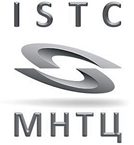  Сопроводительный лист документа МНТЦМЕЖДУНАРОДНЫЙ НАУЧНО-ТЕХНИЧЕСКИЙ ЦЕНТР              Процедуры присоединения новых СторонОСНОВНЫЕ ПОЛОЖЕНИЯ     Статья  XIII  Соглашения  о  продолжении деятельности  Международного научно-технического центра     (МНТЦ)     предусматривает присоединение к Соглашению новых Сторон.     Статья   XIII параграф (B) : ‘Любое государство, желающее присоединиться к настоящему Соглашению после его вступления в силу, уведомляет об этом Совет управляющих через Исполнительного директора. Совет управляющих должен предоставить такому государству заверенную копию настоящего Соглашения через Исполнительного директора. После одобрения Советом управляющих этому государству будет разрешено присоединиться к настоящему Соглашению. Настоящее Соглашение вступает в силу для этого государства на тридцатый (30) день после даты сдачи государством своего документа о присоединении Депозитарию. Любое государство, обладающее технологиями, опытом или связанными с ним материалами, применимыми к ОМУ, которое присоединяется к настоящему Соглашению с целью, которая должна быть указана в его документе о присоединении, для разрешения МНТЦ осуществлять деятельность на территории такого государства, путем присоединения к настоящему Соглашению, обязано соблюдать обязательства, принятые принимающим государством в статьях 9 (С), 10, 11 и 12 настоящего Соглашения.’ПРОЦЕДУРЫ    Любое государство, желающее присоединиться к Соглашению, уведомляет об этом Совет через Исполнительного директора. Исполнительный директор незамедлительно уведомляет Правление о получении любого запроса на присоединение.2.	После получения уведомления о присоединении к Соглашению Исполнительный директор незамедлительно предоставляет этому государству копии следующих документов, если он или она не сделали этого ранее:Заверенная копия соглашения МНТЦ;Действующий список Сторон Соглашения с указанием даты присоединения;Устав МНТЦПроцедуры подачи заявки на членство в Совете управляющих;Инструкции МНТЦ по подготовке предложений;Типовое соглашение о проекте;     3.  По получении упомянутых выше в пункте 2 документов, обратившееся государство   представляет   в   Совет   через Исполнительного   директора   заявление о присоединении.  Указанное заявление представляется на английском и русском языках либо только на английском языке и должно, как минимум, содержать:(a)  	Заявление запрашивающего государства, подтверждающее, что Соглашение было рассмотрено соответствующими национальными органами и что государство примет все условия, содержащиеся в Соглашении;     Указание ожидаемого времени для завершения любых внутренних процедур, необходимых в запрашивающем государстве для получения разрешения на подпись, и любых дополнительных внутренних процедур, необходимых после подписания до вступления соглашения в силу;Заявление о предлагаемом взносе запрашивающего государства в МНТЦ, включая любые финансовые и нефинансовые взносы. Запрашивающее государство должно указать метод оценки любых нефинансовых взносов;(d)  	Заявление об обязательстве запрашивающего государства внести свой вклад в оперативный бюджет Центра;Описание областей деятельности Центра, представляющих особый интерес для запрашивающего государства, и, по мере возможности, резюме любых планируемых или разрабатываемых проектных предложений, которые могут быть представлены в МНТЦ:(f) 	Информация о персонале МНТЦ, которую запрашивающее государство может предоставить и профинансировать, включая оценку того, когда такой персонал может быть доступен; и(g) 	Любая другая информация, относящаяся к запрашивающему государству запросу на присоединение.      4.  По получении информации, упомянутой выше в пункте 3, Исполнительный директор должен:а) подтвердить получение заявления о присоединении заказным письмом или другими средствами связи с подтверждением;b)  незамедлительно уведомить Совет о получении заявления и запланировать рассмотрение заявления на следующем  очередном  заседании Совета при условии, что у Совета будет, по меньшей мере, тридцать  (30) дней   для   изучения   заявления   и  рекомендаций Исполнительного директора до принятия  официального решения.     5.   Совет   рассматривает   все   аспекты заявления  о присоединении в контексте Соглашения  об  учреждении  МНТЦ  и Устава,   политики,   проводимой   Советом,  и международных обязательств Сторон. При необходимости Совет  может  просить представителя   обратившегося  государства  присутствовать  в течение  всего  или части  заседания  Совета,   посвященного рассмотрению  заявления  этого  государства. Совет уведомляет обратившееся    государство    о    своем    решении    через Исполнительного  директора.  Информация о том, как голосовали отдельные члены Совета, не сообщается.     6.  После получения обратившимся государством уведомления об одобрении Советом его заявления оно сдает на хранение свой документ    о     присоединении (образец     прилагается) Исполнительному  директору.  Соглашение  вступает  в  силу на территории этого государства через тридцать (30)  дней  после получения Исполнительным директором документа о присоединении заказным    письмом    или другими   средствами   связи   с подтверждением.   Исполнительный   директор   незамедлительно уведомляет   нового   участника   о   получении  документа  о присоединении и о дате, когда Соглашение вступит в силу.     7. Начиная с даты вступления  Соглашения  в  силу, новая Сторона  пользуется всеми правами и привилегиями и выполняет все обязанности в связи с участием в Соглашении.  В течение тридцатидневного периода между сдачей на хранение документа о присоединении и вступлением Соглашения в силу предпринимаются все   необходимые   меры   для  интеграции  новой  Стороны  в деятельность МНТЦ.8. Заявления отдельных стран и просьбы, касающиеся гибкости вышеуказанных процедур, включая исключения или изменения в взносах стран, могут быть открыты для рассмотрения и принятия решения Советом в каждом конкретном случае.ТИПОВОЙ ДОКУМЕНТ О ПРИСОЕДИНЕНИИ К СОГЛАШЕНИЮ.      ПРИНИМАЯ  ВО  ВНИМАНИЕ,  что  Соглашение  о продолжении деятельности Международного научно-технического центра подписано в Астане, Республика Казахстан, 9 декабря 2015 года,     Правительство  _____________________________, рассмотрев вышеупомянутое Соглашение,   настоящим   подтверждает   свое согласие  с  ним  и присоединяется к нему, обязуясь выполнять все изложенные в нем обязательства.     В ПОДТВЕРЖДЕНИЕ   ВЫШЕСКАЗАННОГО   настоящий  Документ  о присоединении скреплен подписью и печатью.     СОВЕРШЕНО в ______________ _____________ ____ дня 2020 г.                                    [фамилия и должность]                             ________________________________                             (Может быть подписано  министром                             иностранных   дел   или   главой                             государства.                             Либо  настоящий  документ  может                             быть подписан главой государства                             и министром иностранных дел).          М.П. Название:Процедуры присоединения новых СторонНомер:1.0.0-4Тип:нормативныйСтатус:Утвержден 16 апреля 2020 г.Прим.: